物学字【2017】15号关于“第二届日日顺物流创客训练营”四号营地——“学会集训”的通知各参营院校：根据《中国物流学会关于举办2017第二届“日日顺物流创客训练营”的通知》（物学字〔2017〕1号）的通知精神，结合院校“创客亮剑”实际情况，现就四号营地“学会集训”相关事宜通知如下：一、活动名称及主办单位（一）活动名称：创新·创业·圆梦未来 —— 日日顺物流创客训练营四号营地 学会集训（二）主办单位：中国物流学会、青岛日日顺物流有限公司二、活动概述及时间、地点（一）活动概述：四号营地借助第十六次中国物流学术年会工作平台，纳入会议总体流程统一安排。中国物流学术年会经过15年打造，已成为我国物流、采购与供应链管理领域展示最新研究成果，探讨前沿理论的年度盛会，也是政产学研同行业交流工作经验，研判发展趋势的工作平台。每年参评课题、论文、图书、案例等各类研究成果近千件，参会人数超千人，为促进产学研结合和学科体系建设，引领行业发展提供了重要的人才和智力支撑。本次活动针对营员通过一号营地“企业侦查”、二号营地“院校练兵”、三号营地“创客亮剑”，由专家评委、企业导师共同评审产生的优秀创业方案，进入四号营地“学会集训”，展示“产学研结合”输出的优秀代表成果和创客风采，并进入五号营地•重点孵化。（二）时间、地点报到时间：2017年11月24日（周五）集训时间：2017年11月25日（周六）-11月26日（周日）集训地点：合肥•万达城投资有限公司万达嘉华酒店具体地址：安徽合肥滨湖新区万达文旅城南宁东路301号三、活动流程（一）11月25日全天: 参加学术年会全体大会（二）11月25日晚18:00-20:00 颁奖仪式（三）11月26日上午8:30-12:00 四号营地学会集训选择优秀创客解决方案训练班介绍方案总体思路、请创业导师集中点评辅导（具体方案，另行通知展示交流单位）。四、参加人员仅限参加三号营地的院校和营员，每班1位指导教师、5名以内学生，院校对参营学生的安全负有全面责任。请以院校为单位，填妥《见附件：2017第二届日日顺物流创客训练营四号营地•学会集训参营团队信息采集表》于11月15日前完成报名交费注册手续。报名联系人：刘 璇（15853222980）邮箱：RRSLMC@sina.com五、食宿及交通安排：（一）费用：1. 参加学会集训的住宿、交通、保险费用由学校/学生自理。2. 会议费按照学会会员标准半价800元/人(凭学生证)收取（含会议资料费，及餐费），若申请学会会员,会议费为1000元(含200元会员会费)。以院校为单位，于11月18日前将会议费汇至以下账号，并注明发票抬头和联系人姓名、手机。汇款后请以短信方式告知郑伟（15611027265）确认。收款单位：中国物流学会 开户行：工商银行北京礼士路支行。账 号：0200003609088117079（三）住宿安排：参加四号营地的师生统一入住铂尔曼酒店，350元/间/天（房源不足情况，由会务组协调）。请在回执表中详细注明需要房型及间数。（四）合肥市内交通安排：1．合肥新桥国际机场至酒店。A：乘机场巴士1号线约1小时10分钟至巢湖路（新长城大酒店），转乘轨道交通1号线（九联圩方向）约40分钟至万达城（A口）出站，往东步行约1公里到达酒店。B：乘机场巴士2号线约1小时15分钟至汽车客运总站，转乘轨道交通1号线（九联圩方向）约40分钟至万达城（A口）出站，往东步行约1公里到达酒店。C：乘出租车。约50公里，1小时左右达酒店，费用约100元左右。2．乘高铁至合肥火车南站。火车南站乘轨道交通1号线（九联圩方向）约25分钟至万达城（A口）出站，往东步行约1公里到达酒店。3．乘高铁至合肥火车站。合肥火车站乘轨道交通1号线（九联圩方向）约45分钟至万达城（A口）出站，往东步行约1公里到达酒店。六、特别说明：1. 如因参营高校自身原因造成错过本次学会集训时间，主办方将不单独安排集训或调整时间。2.全体参营师生如有加入中国物流学会意向，请登陆中国物流学会网站中国物流学会（http://csl.chinawuliu.com.cn）网上即可办理入会手续。获得优秀解决方案奖项并已成为中国物流学会会员的学生，可以向学会提出助理特约研究员申请。3.禁止各训练班及营员将自己撰写的方案及日日顺提供的案例用于其他的竞赛或发予其他的企业、组织；相应的为保证公平竞争，主办方将对各院校提交的资料严格保密。七、四号营地联系方式：1．日日顺物流联系人：刘璇电  话：158532229802．中国物流学会联系人：吕杨电  话：13811116258附件：2017第二届日日顺物流创客训练营四号营地·学会集训 参营团队信息采集表                             二○一七年十一月十三日中国物流学会                         2017年11月13日附件1：2017第二届日日顺物流创客训练营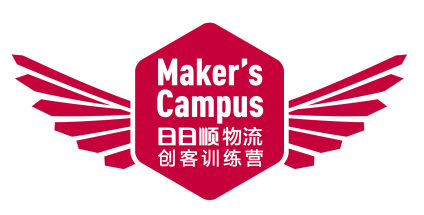 四号营地（学会集训）参营团队回执表本表由院校组织创业负责老师牵头，学生共同填写和反馈：学校名称院系名称报名人数带队教师手机号课题名称例：课题1是否获奖队长姓名手机号创客姓名性别学历学历手机号身份证号教师/学生是否为学会会员安排住宿    □ 是  □ 否（请备注是否获奖）已是学会会员（ ）人计划现场入会（ ）人暂无加入学会计划（ ）人共需大床（ ）间共需标间（ ）间（请备注是否获奖）已是学会会员（ ）人计划现场入会（ ）人暂无加入学会计划（ ）人共需大床（ ）间共需标间（ ）间（请备注是否获奖）已是学会会员（ ）人计划现场入会（ ）人暂无加入学会计划（ ）人共需大床（ ）间共需标间（ ）间（请备注是否获奖）已是学会会员（ ）人计划现场入会（ ）人暂无加入学会计划（ ）人共需大床（ ）间共需标间（ ）间（请备注是否获奖）已是学会会员（ ）人计划现场入会（ ）人暂无加入学会计划（ ）人共需大床（ ）间共需标间（ ）间带队教师手机号课题名称例：课题2是否获奖队长姓名手机号创客姓名性别性别学历手机号身份证号教师/学生是否为学会会员安排住宿    □ 是  □ 否（请备注是否获奖）已是学会会员（ ）人计划现场入会（ ）人暂无加入学会计划（ ）人共需大床（ ）间共需标间（ ）间（请备注是否获奖）已是学会会员（ ）人计划现场入会（ ）人暂无加入学会计划（ ）人共需大床（ ）间共需标间（ ）间（请备注是否获奖）已是学会会员（ ）人计划现场入会（ ）人暂无加入学会计划（ ）人共需大床（ ）间共需标间（ ）间（请备注是否获奖）已是学会会员（ ）人计划现场入会（ ）人暂无加入学会计划（ ）人共需大床（ ）间共需标间（ ）间（请备注是否获奖）已是学会会员（ ）人计划现场入会（ ）人暂无加入学会计划（ ）人共需大床（ ）间共需标间（ ）间带队教师手机号课题名称例：课题3是否获奖队长姓名手机号创客姓名性别学历学历手机号身份证号教师/学生是否为学会会员安排住宿    □ 是  □ 否（请备注是否获奖）已是学会会员（ ）人计划现场入会（ ）人暂无加入学会计划（ ）人共需大床（ ）间共需标间（ ）间（请备注是否获奖）已是学会会员（ ）人计划现场入会（ ）人暂无加入学会计划（ ）人共需大床（ ）间共需标间（ ）间（请备注是否获奖）已是学会会员（ ）人计划现场入会（ ）人暂无加入学会计划（ ）人共需大床（ ）间共需标间（ ）间（请备注是否获奖）已是学会会员（ ）人计划现场入会（ ）人暂无加入学会计划（ ）人共需大床（ ）间共需标间（ ）间（请备注是否获奖）已是学会会员（ ）人计划现场入会（ ）人暂无加入学会计划（ ）人共需大床（ ）间共需标间（ ）间拟到达合肥日期及航班/车次号拟离开合肥日期及航班/车次号